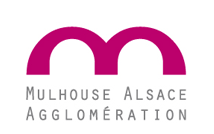 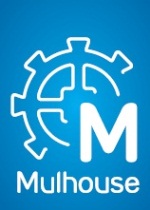          Mairie de Mulhouse         234 – Action JeunesseINSCRIPTION PLANETE AVENTURES 2019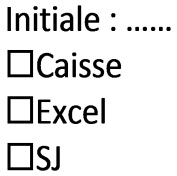 GLISSE - NATURE – CHAMPIONS 7/17 ans MERCI DE REMPLIR LA FICHE EN LETTRES CAPITALESENFANT :             Nom : ………………………………………..        Prénom : ………………………………….Date de naissance : ………………………….        Fille     Garçon  Adresse : ………………………………………………………………………………………..Code postal : …………………………….	Ville : …………………………………………….RESPONSABLE LEGAL :             Nom : ………………………………………..        Prénom : ………………………………….Adresse (si différente) : …………………………………………………………………………….Code postal : …………………………….	Ville : …………………………………………….Tél. domicile : ………………………………………………………………………………………Tél. portable: ……………………………Tel. Professionnel………………………………………Adresse mail : …………………………………………………………………………………........N° de sécurité sociale: ……………………………………………………………………Employeur du père :                                                  Employeur de la mère :……………………………..                                        …………………………….. Régime général    MSA  Autres :……           Régime général    MSA  Autres :…PERSONNE HABILITEE A RECHERCHER L'ENFANT EN CAS D’URGENCE:Nom, Prénom, Qualité, n° de tel:………………………………………………………………Nom, Prénom, Qualité, n° de tel:………………………………………………………………RENSEIGNEMENTS ENFANT :             Allergies:    Asthme        oui    non                       Médicamenteuse   oui    non                                         Alimentaire   oui    non                      Autres ………………………… Protocole : oui       non      Inscriptions     O PASS JOUR Choix des jours : …………………………………………………………………………………...    O PASS SEMAINE                     O PASS 3 SEMAINES               O PASS  4 SEMAINES     Sem. 28 (du 8 au 12/07)       Sem. 29 (du 15 au 19/07)      Sem. 30 (du 22 au 26/07)      Sem. 31 (du 29/07 au 02/08)       Sem. 32 (du 05 au 09/08)       Sem. 33 (du 12 au 16/08, férié le 15/08)       Sem. 34 (du 19 au 23/08)   J’autorise mon enfant à rentrer seul dès la fin des activités (12h ou 17h) :				                                                         Pass vert              Je n’autorise pas mon enfant à sortir seul du site (12h ou 17h) 	                                                                                                  Pass rouge             Autorisation parentale Je soussigné(e) ……………………………………..  mère   père    représentant légal  autorise mon enfant à participer aux activités de PLANETE AVENTUREScertifie que mon enfant a été reconnu médicalement apte par le médecin à participer aux activités de PLANETE AVENTURES et que les vaccins sont à jourcertifie que mon enfant est assuré au titre de la garantie responsabilité civile et de la garantie individuelle accidents corporels pour toutes les activités organisées lors de PLANETE AVENTURES y compris la pratique des activités sportives à risques (équitation, baignade…)certifie avoir pris connaissance du livret d’accueil de PLANETE AVENTURESEn outre, j’autorise la Ville de Mulhouse :à prendre les dispositions nécessaires en cas d’accident ou de problème de santéà utiliser les photos prises, de mon enfant et/ou de moi-même, dans le cadre d’une action de communication publique de la Ville de Mulhouse et/ou de m2A, pour une durée de 5 ansà faire transporter mon enfant pour les besoins des activités sur d'autres lieux ou en cas de grande fréquentation, par des moyens de transports collectifs (bus, minibus…) Paiements 	Cadre Réservé à l’administration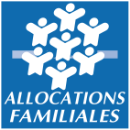 Date : …………………………	Signature (précédée de la mention « Lu et approuvé »)